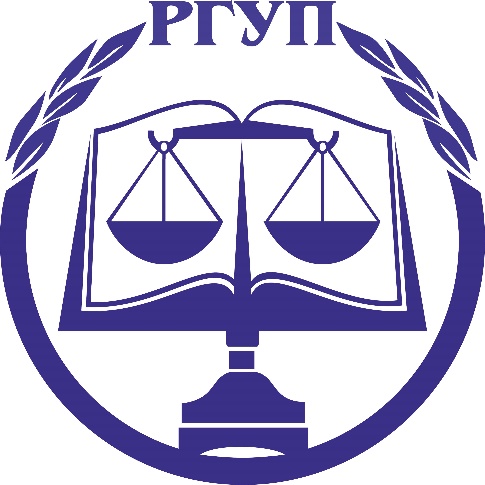 Реестр публикаций по гражданскому и предпринимательскому праву в журналах,индексируемых в российских информационно-аналитических системах научного цитирования,изданных за последние 5 лет (2016-2020 гг.)№ п\пПолное библиографическое описание статьиГиперссылка на полнотекстовый источник (или аннотацию)Импакт-фактор журналаИмпакт-фактор журналаИмпакт-фактор журналав научных журналах, включенных в перечень ВАК(база данных РИНЦ)в научных журналах, включенных в перечень ВАК(база данных РИНЦ)в научных журналах, включенных в перечень ВАК(база данных РИНЦ)в научных журналах, включенных в перечень ВАК(база данных РИНЦ)в научных журналах, включенных в перечень ВАК(база данных РИНЦ)Аблятипова Н.А., Харук А.Ю. Проблемы правового регулирования включения самовольной постройки в конкурсную массу в процедуре банкротства // Вопросы российского и международного права. 2018. № 6А. Том 8.  С. 31-38.https://www.elibrary.ru/download/elibrary_35552987_39660012.pdfhttps://www.elibrary.ru/download/elibrary_35552987_39660012.pdf0,169Аблятипова Н.А., Форостян А.С. Условия усыновления в российском семейном праве. // Вопросы российского и международного права. 2018. №5А Т. 8.  С. 186-192.https://www.elibrary.ru/download/elibrary_35546708_35816171.pdfhttps://www.elibrary.ru/download/elibrary_35546708_35816171.pdf0,169Аблятипова Н.А., Кравцова А.А.  Бесхозяйные недвижимые вещи: проблемы определения и правового регулирования. [ // Ученые записки Крымского федерального университета имени В. И. Вернадского Юридические науки. 2018. Т. 4 (70). № 4. С. 259-265.https://www.elibrary.ru/download/elibrary_36928540_64979379.pdfhttps://www.elibrary.ru/download/elibrary_36928540_64979379.pdf0,064Аблятипова Н.А., Самохина А.Н. К вопросу о необходимости законодательного закрепления виртуальной валюты.// Вопросы российского и международного права.  2019. Том 8. № 11А. С. 61-69.https://www.elibrary.ru/download/elibrary_37182914_13696572.pdfhttps://www.elibrary.ru/download/elibrary_37182914_13696572.pdf0,169Аблятипова Н.А., Еремин В.Ю. Проблематика принципа добросовестности в деятельности арбитражного управляющего в рамках дела о несостоятельности (банкротстве).// Ученые записки Крымского федерального университета имени В. И. Вернадского Юридические науки. 2019. №3. С. 217-225https://www.elibrary.ru/download/elibrary_41327191_38381478.pdfhttps://www.elibrary.ru/download/elibrary_41327191_38381478.pdf0,064Аблятипова Н.А.,  Кравцова А.А. Обмени возврат товаров ненадлежащего качества, приобретенных дистанционным способом: правоприменение и воля законодателя.// Legal Cоncept.  2019. №1 Т.18  С. 123- 130.https://www.elibrary.ru/download/elibrary_38212265_52269570.pdfhttps://www.elibrary.ru/download/elibrary_38212265_52269570.pdf0,247Аблятипова Н.А. Особенности применения правил о сроках приобретательной давности в российской правовой системе: на примере судебной практики Республики Крым.  // Нотариус. 2020. №4. С.19-22https://elibrary.ru/title_about_new.asp?id=8945https://elibrary.ru/title_about_new.asp?id=89450,488Аблятипова Н.А., Стрельчук Т.А. Правовое регулирование совершения сделок малолетними в системе гражданских правоотношений.  // Вестник Московского университета МВД России. 2020. № 2. С. 52-56https://www.elibrary.ru/download/elibrary_42916393_95640847.pdfhttps://www.elibrary.ru/download/elibrary_42916393_95640847.pdf0,254Аблятипова Н.А., Кравцова А.А. Проблемы применения механизма приобретательной давности к бесхозяйным недвижимым вещам.  // Вопросы российского и международного права. 2018.  № 4A, Том 8. С. 67-75.https://www.elibrary.ru/download/elibrary_35420348_88369271.pdfhttps://www.elibrary.ru/download/elibrary_35420348_88369271.pdf0,169Агабалаева Ф.Ф., Гаджиева З.М., Колесник В.В. Перспективы развития института уголовной ответственности юридических лиц в России // Colloquium-journal. 2019. № 3-4(27). С. 20-21.https://www.elibrary.ru/item.asp?id=36990754https://www.elibrary.ru/item.asp?id=36990754-ПРОФЕССИОНАЛЬНЫЕ КАЧЕСТВА И СОЦИАЛЬНЫЙ ПРЕСТИЖ ЮРИСТА КАК НЕОТЪЕМЛЕМАЯ СОСТАВЛЯЮЩАЯ ПРАВОВОЙ КУЛЬТУРЫАдаменко А.П., Славова Н.А.Современный юрист. 2020. № 1 (30). С. 186-192.https://www.elibrary.ru/item.asp?id=42561032https://www.elibrary.ru/item.asp?id=42561032РЕАЛИЗАЦИЯ ПРИНЦИПОВ ГРАЖДАНСКОГО ЗАКОНОДАТЕЛЬСТВА В КОРПОРАТИВНЫХ ОТНОШЕНИЯХАдаменко А.П.Современный юрист. 2019. № 1 (26). С. 21-30.https://www.elibrary.ru/item.asp?id=37256165https://www.elibrary.ru/item.asp?id=37256165КОНКРЕТИЗАЦИЯ НОРМ О СРОКАХ В ДОГОВОРЕ ПЕРЕВОЗКИ ГРУЗААдаменко А.П., Зарапина Л.В.Современный юрист. 2019. № 4 (29). С. 45-50.https://www.elibrary.ru/item.asp?id=41864270https://www.elibrary.ru/item.asp?id=41864270РЕАЛИЗАЦИЯ ПРИНЦИПОВ И НОРМ ОБЯЗАТЕЛЬСТВ ПО ДОГОВОРУ ПОСТАВКИ В СУДЕБНОЙ ПРАКТИКЕЗарапина Л.В., Адаменко А.П.Образование и право. 2018. № 11. С. 142-146.https://www.elibrary.ru/item.asp?id=36982957https://www.elibrary.ru/item.asp?id=36982957ОТВЕТСТВЕННОСТЬ ГАРАНТИРУЮЩЕГО ПОСТАВЩИКА ЗА НЕИСПОЛНЕНИЕ ОБЯЗАТЕЛЬСТВ ПО ДОГОВОРУ ЭНЕРГОСНАБЖЕНИЯАдаменко А.П.Современный юрист. 2018. № 3 (24). С. 84-93.https://www.elibrary.ru/item.asp?id=35606730https://www.elibrary.ru/item.asp?id=35606730КОНКРЕТИЗАЦИЯ ПРИНЦИПА СВОБОДЫ ДОГОВОРА В ТРАНСГРАНИЧНЫХ ДОГОВОРАХ ПОСТАВКИАдаменко А.П., Носкова Я.А.Современный юрист. 2018. № 4 (25). С. 29-36.https://www.elibrary.ru/item.asp?id=36829310https://www.elibrary.ru/item.asp?id=36829310АКТУАЛЬНЫЕ ПРОБЛЕМЫ ПРЕДПРИНИМАТЕЛЬСКОГО, КОРПОРАТИВНОГО, ЭКОЛОГИЧЕСКОГО И ТРУДОВОГО ПРАВААдаменко А.П., Адельшин Р.Н., Алексеева Н.А., Анциперова Н.Н., Афанасьев М.А., Баймалдина С.М., Белая О.В., Бирюлин Д.А., Боброва О.В., Боголюбов С.А., Болтанова Е.С., Бородин С.С., Бринчук М.М., Бронникова М.Н., Буянова А.В., Винокуров А.Ю., Власенко В.Н., Восканян Р.О., Гафуров М.Ю., Голубева Т.Ю. и др.Москва, 2019. Том 2https://www.elibrary.ru/item.asp?id=39232248https://www.elibrary.ru/item.asp?id=39232248АКТУАЛЬНЫЕ ПРОБЛЕМЫ ПРЕДПРИНИМАТЕЛЬСКОГО, КОРПОРАТИВНОГО, ЭКОЛОГИЧЕСКОГО И ТРУДОВОГО ПРАВААбросимова Е.А., Адаменко А.П., Алиев Т.Т., Балашов А.Е., Барков А.В., Батрова Т.А., Белокопытова Н.Ю., Боброва О.Г., Богданов А.И., Бузина Е.О., Бухаров М.Я., Бут Н.Д., Васючкова О.А., Волков В.Н., Вольдимарова Н.Г., Гришина Я.С., Громова Е.А., Гущин В.В., Демин А.А., Дерюгина Т.В. и др.Москва, 2019. Том 1https://www.elibrary.ru/item.asp?id=40536228https://www.elibrary.ru/item.asp?id=40536228ГРАЖДАНСКО-ПРАВОВАЯ ОТВЕТСТВЕННОСТЬ ПО ОТДЕЛЬНЫМ ВИДАМ ОБЯЗАТЕЛЬСТВАдаменко А.П., Беляева Т.А., Галь И.Г., Зарапина Л.В., Кирпичев А.Е., Костина О.В., Кулаков В.В., Кузнецова Ю.А., Левушкин А.Н., Николюкин С.В., Синявская М.С., Смирнова В.В., Ульянова М.В., Целовальникова И.Ю., Черничкина Г.Н., Шагиева Р.В.Под редакцией В. В. Кулакова. Москва, 2019.https://www.elibrary.ru/item.asp?id=41366368https://www.elibrary.ru/item.asp?id=41366368Акимова М.А., Аксенова О.В., Закиров Р.Ю., Леус В.А. Методика преподавания римского права в юридическом вузе: по материалам Всероссийского круглого стола // Вестник экономики, права и социологии. 2018. № 4. С.287-290https://www.elibrary.ru/item.asp?id=36687430https://www.elibrary.ru/item.asp?id=366874300,303Аксенова О.В. Частноправовое регулирование отношений между владельцами соседних земельных участков: проблемы реализации в современном праве // Вестник экономики, права и социологии. 2019. № 4. С.78-81https://www.elibrary.ru/item.asp?id=41830145https://www.elibrary.ru/item.asp?id=418301450, 303Аксенова О.В., Ахметзянова Г.Н. Заверения об обстоятельствах как способ распределения рисков в гражданском праве России // Современные тенденции развития гражданского и гражданского процессуального законодательства и практики его применения. Т.5. 2018. С.3-12https://www.elibrary.ru/item.asp?id=36975171https://www.elibrary.ru/item.asp?id=369751710,068Аксенова О.В. Реформирование российского наследственного права: некоторые правовые аспекты // Современные тенденции развития гражданского и гражданского процессуального законодательства и практики его применения. Т.4. 2017. С.3-9https://www.elibrary.ru/item.asp?id=32308480https://www.elibrary.ru/item.asp?id=323084800,068Аксенова О.В., Ахметзянова Г.Н. О некоторых изменениях в законодательстве о наследовании // Вестник ВЭГУ. 2017. № 6(92). С. 16-23https://www.elibrary.ru/item.asp?id=30763745https://www.elibrary.ru/item.asp?id=307637450,221Аксенова О.В. Цивилистическая модель права собственности: проблемы модернизации Современные тенденции развития гражданского и гражданского процессуального законодательства и практики его применения. Т.3. 2016. С.12-19.https://www.elibrary.ru/item.asp?id=29312858https://www.elibrary.ru/item.asp?id=293128580,068Аксенова О.В. Проблемные аспекты законодательного оформления норм гражданского права // Вестник Костромского государственного университета. – 2016. - № 6. Том 22. С.175-178https://www.elibrary.ru/item.asp?id=29007929https://www.elibrary.ru/item.asp?id=290079290,189Аксюк И.В., Колесник И.В. Негаторный иск и иные гражданско-правовые средства пресечения действий, нарушающих право или создающих угрозу его нарушения // Наука и образование: хозяйство и экономика; предпринимательство; право и управление. 2018. № 6 (97). С. 73-75.https://www.elibrary.ru/item.asp?id=35076906https://www.elibrary.ru/item.asp?id=350769060,218Андреев В.К. Договоры инвестирования, заключаемые с использованием инвестиционных платформ путем приобретения утилитарных цифровых прав // Юрист. 2020. № 1. С. 15-21.https://www.elibrary.ru/item.asp?id=42301716https://www.elibrary.ru/item.asp?id=423017160,681Андреев В.К. О возможности общества с ограниченной ответственностью действовать на основе типового устава // Юрист. 2019. № 3. С. 63-67.https://www.elibrary.ru/item.asp?id=37166898https://www.elibrary.ru/item.asp?id=371668980,681Андреев В.К. наследование гражданами имущества юридического лица // Российское правосудие. 2019. № 10. С. 5-11.https://www.elibrary.ru/item.asp?id=41175714https://www.elibrary.ru/item.asp?id=411757140,31Андреев В.К. Категория «добросовестность» при применении судами норм гражданского права // Российское правосудие. 2019. № 3. С. 19-25.https://www.elibrary.ru/item.asp?id=36956492https://www.elibrary.ru/item.asp?id=369564920,31Андреев В.К., Бузова Н.В., Карелина М.М. понятие и структура интеллектуальных прав и их соотношение с цифровыми правами // Журнал суда по интеллектуальным правам. 2019. № 25. С. 15-24.https://www.elibrary.ru/item.asp?id=41311494https://www.elibrary.ru/item.asp?id=413114940,393Андреев В.К. решение общего собрания участников непубличного общества об одобрении сделки с заинтересованностью // Журнал предпринимательского и корпоративного права. 2019. № 1. С. 45-48.https://www.elibrary.ru/item.asp?id=37133813https://www.elibrary.ru/item.asp?id=37133813Андреев В.К. Группа лиц как правосубъектное образование // Журнал предпринимательского и корпоративного права. 2019. № 3. С. 20-22.https://www.elibrary.ru/item.asp?id=41179736https://www.elibrary.ru/item.asp?id=41179736Андреев В.К. Применение норм ГК РФ об органе корпорации в судебной практике // Российское правосудие. 2018. № 10. С. 29-36.https://www.elibrary.ru/item.asp?id=35665897https://www.elibrary.ru/item.asp?id=356658970,31Андреев В.К. Ответственность органа юридического лица за свои действия от имени хозяйственного общества // Российское правосудие. 2018.S 1. С. 64-73.https://www.elibrary.ru/item.asp?id=36864489https://www.elibrary.ru/item.asp?id=368644890,31Андреев В.К. О понятии цифровых прав и их оборотоспособности // Журнал предпринимательского и корпоративного права. 2018. № 2. С. 38-41.https://www.elibrary.ru/item.asp?id=35096922https://www.elibrary.ru/item.asp?id=35096922Андреев В.К. Полномочие выступления от имени юридического лица // Юрист. 2017. № 6. С. 4-10.https://www.elibrary.ru/item.asp?id=29011066https://www.elibrary.ru/item.asp?id=290110660,681Андреев В.К. Понятие и состав инновационного научно-технологического центра // Актуальные проблемы российского права. 2017. № 11. С. 115-120.https://www.elibrary.ru/item.asp?id=32460169https://www.elibrary.ru/item.asp?id=324601690,572Андреев В.К. Внутренний документ хозяйственного общества о корпоративном управлении // Предпринимательское право. 2017. № 1. С. 24-28.https://www.elibrary.ru/item.asp?id=28399852https://www.elibrary.ru/item.asp?id=283998520,746Андреев В.К. Создание хозяйственного общества // Предпринимательское право. 2017. № 4. С. 9-15.https://www.elibrary.ru/item.asp?id=30773642https://www.elibrary.ru/item.asp?id=307736420,746Андреев В.К. Общие проблемы применения судами норм гражданского законодательства // Российское правосудие. 2017. № 2. С. 59-68.https://www.elibrary.ru/item.asp?id=29005337https://www.elibrary.ru/item.asp?id=290053370,31Андреев В.К. Понятие отдельного вида договорного обязательства // Российское правосудие. 2017. № 7. С. 36-42.https://www.elibrary.ru/item.asp?id=29380684https://www.elibrary.ru/item.asp?id=293806840,31Андреев В.К. Личная ответственность участника хозяйственного общества перед третьими лицами // Гражданское право. 2017. № 1. С. 8-11.https://www.elibrary.ru/item.asp?id=28092948https://www.elibrary.ru/item.asp?id=280929480,743Андреев В.К. договор перевозки грузов железнодорожным транспортом в современных условиях // Журнал предпринимательского и корпоративного права. 2017. № 2. С. 45-48.https://www.elibrary.ru/item.asp?id=29032111https://www.elibrary.ru/item.asp?id=29032111Андреев В.К. По поводу одной статьи, претендующей на правильное восприятие новых положений ГК РФ о корпоративных отношениях // Юрист. 2016. № 9. С. 33-38.https://www.elibrary.ru/item.asp?id=26196000https://www.elibrary.ru/item.asp?id=261960000,681Андреев В.К. Корпорация по развитию малого и среднего предпринимательства как институт развития // Актуальные проблемы российского права. 2016. № 2. С. 119-128.https://www.elibrary.ru/item.asp?id=25898767https://www.elibrary.ru/item.asp?id=258987670,572Андреев В.К. Железнов Н.Ф. Понятие корпоративного договора // Российское правосудие. 2016. № 9. С. 26-38.https://www.elibrary.ru/item.asp?id=26427892https://www.elibrary.ru/item.asp?id=264278920,31Андреев В.К. Права, обязанности и ответственность участников хозяйственного общества // Гражданское право. 2016.№ 1. С. 3-5.https://www.elibrary.ru/item.asp?id=25275352https://www.elibrary.ru/item.asp?id=252753520,743Андреев В.К. Применение общих положений об обязательствах гк рф к корпоративным отношениям (корпоративные обязательства) // Гражданское право. 2016.№ 4. С. 3-6.https://www.elibrary.ru/item.asp?id=26151042https://www.elibrary.ru/item.asp?id=261510420,743Андреев В.К., Андреева Л.В. Меры стимулирования малого и среднего бизнеса в сфере государственных и корпоративных закупок // Журнал предпринимательского и корпоративного права. 2016. № 2. С. 34-41.https://www.elibrary.ru/item.asp?id=26369213https://www.elibrary.ru/item.asp?id=26369213Ахметзянова Г.Н. Некоторые аспекты договора условного депонирования в российском праве// Финансовая экономика №7.(ч.11)- 2018. -С.1290-1294.https://elibrary.ru/item.asp?id=36828636https://elibrary.ru/item.asp?id=36828636-Ахметзянова Г.Н. Владелец агрегатора информации о товарах (услугах): вопросы теории и практики// Вестник экономики, права и социологии - №4- 2019. -С.85-87.https://www.elibrary.ru/item.asp?id=41830147https://www.elibrary.ru/item.asp?id=418301470,303Барышев С.А.  Актуальные проблемы судебной практики по спорам о защите исключительного права на наименование места происхождения товара // Вестник экономики, права и социологии, 2019. № 3. С. 35-38.https://www.elibrary.ru/item.asp?id=38496928https://www.elibrary.ru/item.asp?id=384969280,303Система авторских договоров в гражданском праве Франции // Вестник экономики права и социологии. 2018. № 2. С. 61-64https://www.elibrary.ru/item.asp?id=35323010https://www.elibrary.ru/item.asp?id=353230100,303Барышев С.А. Проблемы определения существенных признаков коммерческих обозначений // Вестник экономики, права и социологии, 2017, № 3, С. 72-75.https://www.elibrary.ru/item.asp?id=30317289https://www.elibrary.ru/item.asp?id=303172890,303Барышев С.А. Проблемы гражданско-правового регулирования служебных произведений// Вестник экономики, права и социологии , 2016, № 3, С. 92-95.https://www.elibrary.ru/item.asp?id=27034506https://www.elibrary.ru/item.asp?id=270345060,303Бородин С.С. К вопросу о выборе способов защиты частной жизни гражданина // Право и государство: теория и практика. 2019. № 3 (171). С. 31-36.https://www.elibrary.ru/item.asp?id=39111092https://www.elibrary.ru/item.asp?id=391110920,158Васильева О.И. Ковтун Н.А.	Квотирование рабочих мест для инвалидов: особенности правового регулирования и проблемы реализации // Альманах мировой науки. АP–Консалт. 2017. №3-3 (18).  C. 24-27.https://www.elibrary.ru/item.asp?id=29059504https://www.elibrary.ru/item.asp?id=29059504-Вахитов Д.Р., Ковалькова Е.Ю. Сагитов С.М. Неравенство доходов населения как угроза стабильному экономическому росту мирового сообщества // Научное обозрение. – 2017. - № 9. – С. 72-76.https://www.elibrary.ru/item.asp?id=29993140https://www.elibrary.ru/item.asp?id=29993140-Гельдибаев М.Х., Черноскутова С.Ю. Правотворческая политика в сфере банкротства граждан // Мир юридической науки. № 3. 2016. С.9-18.https://elibrary.ru/item.asp?id=25863075https://elibrary.ru/item.asp?id=25863075-Гетман Я.Б. Теоретико-правовой анализ концепции трудового правоотношения как сложного правоотношения, включающего правоотношения элементарного вида // Наука и образование: хозяйство и экономика; предпринимательство; право и управление. 2017. № 5 (84). С. 65-68.https://www.elibrary.ru/item.asp?id=29365725https://www.elibrary.ru/item.asp?id=293657250,218Гетман Я.Б. Правовые средства, обеспечивающие единство прав и обязанностей субъектов трудового правоотношения и их поведения в процессе труда // Наука и образование: хозяйство и экономика; предпринимательство; право и управление. 2017. № 6 (85). С. 108-111.https://www.elibrary.ru/item.asp?id=29365764https://www.elibrary.ru/item.asp?id=293657640,218Гетман Я.Б. Ответственность сторон договора возмездного оказания услуг при одностороннем отказе от исполнения договора: современные проблемы законодательства и судебной практики // Наука и образование: хозяйство и экономика; предпринимательство; право и управление. 2019. № 8 (111). С. 78-80.https://www.elibrary.ru/item.asp?id=39162751https://www.elibrary.ru/item.asp?id=391627510,218Гетман Я.Б. Правоприменительные проблемы исполнения обязательств по оказанию услуг // Наука и образование: хозяйство и экономика; предпринимательство; право и управление. 2019. № 7 (110). С. 72-74.https://www.elibrary.ru/item.asp?id=38506137https://www.elibrary.ru/item.asp?id=385061370,218Гетман Я.Б. Актуализация вопросов соотношения правовых категорий "трудовой договор" и "трудовое правоотношение" в правоприменительной практике // Наука и образование: хозяйство и экономика; предпринимательство; право и управление. 2018. № 6 (97). С. 86-89.https://elibrary.ru/item.asp?id=35076909https://elibrary.ru/item.asp?id=350769090,218Гетман Я.Б. Сущность и основание административной ответственности за нарушение трудового законодательства и иных нормативных правовых актов, содержащих нормы трудового права // Наука и образование: хозяйство и экономика; предпринимательство; право и управление. 2018. № 7 (98). С. 111-113.https://www.elibrary.ru/item.asp?id=35162159https://www.elibrary.ru/item.asp?id=351621590,218Грейдин О.И. Передача государственных функций саморегулируемым организациям и их национальным объединениям: проблемы переходного периода. // LexRussica.  2017.  № 8 (129).  С. 73-79https://www.elibrary.ru/download/elibrary_29935162_72474801.pdfhttps://www.elibrary.ru/download/elibrary_29935162_72474801.pdf0,856Грейдин О.И. Формирование системы портовых сборов в морских портах, расположенных на побережье полуострова Крым (обзор источников правового регулирования). // Ученые записки Крымского федерального университета имени В. И. Вернадского Юридические науки. 2019. Т. 5 (71). №3. С. 3-11https://www.elibrary.ru/download/elibrary_41327214_44717843.pdfhttps://www.elibrary.ru/download/elibrary_41327214_44717843.pdf0,064Грейдин О.И.  особенности взимания канального сбора в связи с прохождением судов Керчь - Еникальским каналом. // Ученые записки Крымского федерального университета имени В. И. Вернадского Юридические науки. 2019. №4. С.475-482.https://www.elibrary.ru/download/elibrary_42641111_96718881.pdfhttps://www.elibrary.ru/download/elibrary_42641111_96718881.pdf0,064Грейдин О.И.  Институт банкротства в республике Крым: проблемы. Перспективы развития. // Ученые записки Крымского федерального университета имени В. И. Вернадского Юридические науки. 2016. №2.  Т. 2 (68). С. 198-206.https://www.elibrary.ru/download/elibrary_28773448_43166024.pdfhttps://www.elibrary.ru/download/elibrary_28773448_43166024.pdf0,064Губенко М.И. Особенности правового регулирования труда руководителей организации: некоторые вопросы теории и практики // Вестник экономики, права и социологии. 2016. № 1. С. 120-123.https://www.elibrary.ru/item.asp?id=25778634https://www.elibrary.ru/item.asp?id=257786340,303Денисенко С.В., Власова Г.Б. Проблематика взаимовлияния источников международного права и семейного законодательства России // Наука и образование: хозяйство и экономика; предпринимательство; право и управление. 2018. №5(96). С. 28-33.https://www.elibrary.ru/item.asp?id=32856582https://www.elibrary.ru/item.asp?id=328565820,218Душакова Л.А., Шмалий О.В.  Правовое регулирование доступности и качества государственных услуг в сфере предпринимательской деятельности // Юрист. 2017. № 7. С. 25-28.https://elibrary.ru/item.asp?id=29079217https://elibrary.ru/item.asp?id=290792170,681Ефимов А.В. Проблема выявления и привлечения к гражданско-правовой ответственности лиц, имеющих фактическую возможность определять действия юридического лица // Хозяйство и право. 2020. № 4 (519). С. 117-128.https://www.elibrary.ru/item.asp?id=42617731https://www.elibrary.ru/item.asp?id=426177310,413Ефимов А.В. Применение норм о предпринимательских обязательствах к отношениям, возникающим из корпоративных договоров // Актуальные проблемы российского права. 2020. Т. 15. № 2 (111). С. 94-104.https://www.elibrary.ru/item.asp?id=42553220https://www.elibrary.ru/item.asp?id=425532200,59Ефимов А.В. Стейкхолдерская концепция управления юридическим лицом // Актуальные проблемы российского права. 2019. № 5 (102). С. 129-136.https://www.elibrary.ru/item.asp?id=38167869https://www.elibrary.ru/item.asp?id=381678690,59Ефимов А.В. К вопросу о необходимости формирования единой системы раскрытия сведений о юридических лицах в условиях цифровой экономики // Право и экономика. 2018. № 10 (368). С. 48-52.https://www.elibrary.ru/item.asp?id=36369521https://www.elibrary.ru/item.asp?id=363695210,453Ефимов А.В. Аффилированность юридических лиц и публично-правовых образований // Российское правосудие. 2017. № 7 (135). С. 43-53.https://www.elibrary.ru/item.asp?id=29380685https://www.elibrary.ru/item.asp?id=293806850,313Закиров Р.Ю. Незаключенность и недействительность договора // Вестник экономики, права и социологии. 2019. №4. С. 96-98https://www.elibrary.ru/item.asp?id=41830150https://www.elibrary.ru/item.asp?id=418301500,303Закиров Р.Ю. Денежные средства в составе наследственного имущества /Р.Ю. Закиров // Труды Оренбургского института (филиала) Московской государственной юридической академии. 2017. № 34. С. 81-84.https://www.elibrary.ru/item.asp?id=32698181https://www.elibrary.ru/item.asp?id=326981810,07Закиров Р.Ю. Правопреемство в обязательственном правоотношении [Текст] / Закиров Р.Ю. // Вестник Костромского государственного университета им. Н. А. Некрасова. 2016. Т. 22. № 6. С. 179-181.https://www.elibrary.ru/item.asp?id=29007930https://www.elibrary.ru/item.asp?id=290079300,189Зумбулидзе Р.З. Современные проблемы определения понятия и системы источников гражданского права // Центральный научный вестник. – 2019. – Т. 4. – № 1 s (66 s). – С. 32-33.http://cscb.su/n/0401s01.htmlhttp://cscb.su/n/0401s01.html-Казарян К.В., Шлиханова Е.В. Актуальные проблемы осуществления предпринимательской деятельности иностранными гражданами на территории Российской Федерации.//Юристъ-Правоведъ. 2016. № 6 (79). С. 68-72.https://elibrary.ru/item.asp?id=28132587https://elibrary.ru/item.asp?id=281325870,226Каримуллина А.Э. Страховое возмещение в натуральной форме по договору ОСАГО: проблемы законодательства и правоприменительной практики // Транспортное право. 2020. № 2.- с. 9-12 (ВАК).https://www.elibrary.ru/item.asp?id=42870850https://www.elibrary.ru/item.asp?id=428708500,421Каримуллина А.Э. Злоупотребление правом в страховых отношениях (научная статья) // Вестник экономики, права и социологии. Казань. - 2017. - № 1. С. 70-73 (ВАК).https://www.elibrary.ru/item.asp?id=28983946https://www.elibrary.ru/item.asp?id=289839460,303Каримуллина А.Э. Особенности гражданско-правовой ответственности за нарушение страхового законодательства // Вестник Костромского государственного университета.- 2018.- Т.24, №1(ВАК). С. 242-246https://www.elibrary.ru/item.asp?id=32728526https://www.elibrary.ru/item.asp?id=327285260,189Карягина В.С. Пределы усмотрения субъектов жилищных правоотношений / В.С. Карягина // «Пробелы в российском законодательстве» (г. Москва). - 2019. - № 7. - С. 45-53.https://www.elibrary.ru/item.asp?id=41651620https://www.elibrary.ru/item.asp?id=416516200,226Карягина В.С. Принцип добросовестности в жилищном праве: вопросы теории и судебной практики / В.С. Карягина // «Пробелы в российском законодательстве» (г. Москва). – 2017. - № 7. – с. 86 – 95.https://www.elibrary.ru/item.asp?id=32290645https://www.elibrary.ru/item.asp?id=322906450,226Карягина В.С. Злоупотребление жилищными правами: проблемы правовой квалификации / В.С. Карягина // «Пробелы в российском законодательстве» (г. Москва). - 2016. - № 8 – С. 107 - 117.https://www.elibrary.ru/item.asp?id=27634033https://www.elibrary.ru/item.asp?id=276340330,226Кирпичев, А.Е. Предпринимательские обязательства (business-tobusiness contracts) и государственное регулирование экономики / А.Е. Кирпичев // Журнал предпринимательского и корпоративного права. 2018. № 4. С. 26-30.Кирпичев, А.Е. Использование экономических категорий в судебных актах по спорам из обязательственных отношений / А.Е. Кирпичев // Российское правосудие. 2018. Специальный выпуск. С. 74-82.Кирпичев, А.Е. Агрегаторы товаров и услуг как новые субъекты коммерческого права / А.Е. Кирпичев // Актуальные проблемы российского права. 2018. № 2. С. 55-60.Кирпичев, А.Е. Принципы правового регулирования договорных обязательств между субъектами публичного сектора экономики и предпринимателями / А.Е. Кирпичев // Ученые труды Российской академии адвокатуры и нотариата. 2017. № 3 (46). С. 85-91.Кирпичев, А.Е. Порядок заключения специального инвестиционного контракта / А.Е. Кирпичев // Экономика. Предпринимательство. Окружающая среда. 2017. № 2. С. 65-71.Кирпичев, А.Е. Неклассические теории договора (договоробещание, дискретные, реляционные и сетевые договоры) в контексте новой редакции ГК России / А.Е. Кирпичев // Законы России: опыт, анализ, практика. 2016. № 2. С. 51-57.Кирпичев, А.Е. Система санкций за нарушение договора: меры ответственности, меры оперативного воздействия, расторжение договора и неюридические санкции / А.Е. Кирпичев // Законы России: опыт, анализ, практика. 2016. № 7. С. 9-16.Кирпичев, А.Е. Существенные условия договора и его незаключенность / А.Е. Кирпичев // Российское правосудие. 2016. Специальный выпуск. С. 186-194. (0,6 п.л)Ковалькова Е.Ю. Некоторые аспекты изменений норм гражданского законодательства о ценных бумагах // Международный научно-исследовательский журнал «Успехи современной науки и образования». - 2016. -№ 12(том 7) - С. 86- 89.https://www.elibrary.ru/item.asp?id=32269882https://www.elibrary.ru/item.asp?id=32269882-Ковалькова Е.Ю. Новые правила защиты прав и интересов участников долевого строительства // Вестник Костромского государственного университета. – 2017. - № 4. – С. 250-253.https://www.elibrary.ru/item.asp?id=30720789https://www.elibrary.ru/item.asp?id=307207890,189Ковалькова Е.Ю. О взыскании неосновательного обогащения в сфере закупок товаров, работ, услуг для обеспечения государственных и муниципальных нужд // Российское правосудие. – 2018. – Специальный выпуск. – С. 83-92.https://www.elibrary.ru/item.asp?id=36864492https://www.elibrary.ru/item.asp?id=368644920,31Ковалькова Е.Ю. Пределы правового регулирования в сфере закупок для государственных и муниципальных нужд // Вестник экономики, права и социологии. – 2019. - № 4. – С.107 -111.https://www.elibrary.ru/item.asp?id=41830153https://www.elibrary.ru/item.asp?id=418301530,303Ковтун Н.А., Кожухова Г.С. Анализ некоторых актуальных проблем правового института «ученический договор» // Наука и образование: хозяйство и экономика; предпринимательство; право и управление. 2019. № 8 (111). С. 76-79.https://www.elibrary.ru/item.asp?id=39162753https://www.elibrary.ru/item.asp?id=391627530,218Ковтун Н.А., Трифонова Е.Ю.	Понятие «многодетная семья»: история и современность // Альманах мировой науки. АP–Консалт. 2017. №2-2 (17). С. 88-91.https://www.elibrary.ru/item.asp?id=28824242https://www.elibrary.ru/item.asp?id=28824242-Колесник В.В., Колесник И.В., Емченко Л.Ю. Методы прогнозирования показателей развития малого предпринимательства в социальной сфере // Наука и образование: хозяйство и экономика; предпринимательство; право и управление. 2019. № 6 (109). С. 45-48.https://www.elibrary.ru/item.asp?id=38003958https://www.elibrary.ru/item.asp?id=380039580,218Колесник В.В. Методология свободы договора // Наука и образование: хозяйство и экономика; предпринимательство; право и управление. 2018. № 6 (97). С. 97-100.https://www.elibrary.ru/item.asp?id=35076912https://www.elibrary.ru/item.asp?id=350769120,218Колесникова М.М., Таркинская А.В. Правовое положение банков как субъектов гражданских правоотношений // Вестник Санкт-Петербургской юридической академии. 2016. № 4 (33). С. 63-69.https://www.elibrary.ru/item.asp?id=27423935https://www.elibrary.ru/item.asp?id=274239350,116Колесникова М.М. Понятие товарного знака и знака обслуживания // Вестник Санкт-Петербургской юридической академии. 2016. № 4 (33). С. 58-62.https://www.elibrary.ru/item.asp?id=27423934https://www.elibrary.ru/item.asp?id=274239340,116Колесникова М.М. Применение правил об исковой давности при взыскании компенсации морального вреда // Вестник Санкт-Петербургской юридической академии. 2016. № 3 (32). С. 70-74.https://www.elibrary.ru/item.asp?id=26622389https://www.elibrary.ru/item.asp?id=266223890,116Колесникова М.М., Потапов А.В. Способы опровержения сведений, порочащих честь, достоинство и деловую репутацию // Вестник Санкт-Петербургской юридической академии. 2016. № 1 (30). С. 70-75.https://www.elibrary.ru/item.asp?id=25582671https://www.elibrary.ru/item.asp?id=255826710,116Колесникова М.М., Семенов А.В. Компенсация морального вреда как способ защиты чести, достоинства и деловой репутации // Ленинградский юридический журнал. 2016. № 2 (44). С. 72-87.https://www.elibrary.ru/item.asp?id=26742986https://www.elibrary.ru/item.asp?id=267429860,411Колесникова М.М., Таркинская А.В. Гражданско-правовой режим средств индивидуализации объектов в сфере хозяйственного оборота // Вестник Санкт-Петербургской юридической академии. 2017. № 4 (37). С. 61-66.https://www.elibrary.ru/item.asp?id=30720919https://www.elibrary.ru/item.asp?id=307209190,116Колесникова М.М., Таркинская А.В. Гражданско-правовые способы защиты личных неимущественных прав // Вестник Санкт-Петербургской юридической академии. 2017. № 3 (36). С. 45-50.https://www.elibrary.ru/item.asp?id=29925276https://www.elibrary.ru/item.asp?id=299252760,116Колесникова М.М., Таркинская А.В. Проблемы классификации личных неимущественных прав в гражданском праве Российской Федерации // Вестник Санкт-Петербургской юридической академии. 2017. № 2 (35). С. 40-46.https://www.elibrary.ru/item.asp?id=29274350https://www.elibrary.ru/item.asp?id=292743500,116Кондратьев В.А. Применение информационных технологий при проведении конкурса в сфере закупок для государственных нужд // Законы России: опыт, анализ, практика. 2020. № 6. С. 24-28.https://elibrary.ru/item.asp?id=43131528https://elibrary.ru/item.asp?id=431315280,592Кулаков В.В., Кондратьев В.А. о некоторых вопросах квалификации договора возмездного оказания услуг // Современный юрист. 2020. № 1. С. 69-80.https://elibrary.ru/item.asp?id=42561022https://elibrary.ru/item.asp?id=425610220,337Кондратьев В.А. Залог прав участников хозяйственных обществ // Право и экономика. 2019. № 10. С. 57-62.https://elibrary.ru/item.asp?id=41519618https://elibrary.ru/item.asp?id=415196180,453Кондратьев В.А. Правовая природа договора о предоставлении торгового места на розничном рынке // Актуальные проблемы Российского права. 2018. № 2. С. 27-34.https://elibrary.ru/item.asp?id=32534855https://elibrary.ru/item.asp?id=325348550,590Кондратьев В.А. Саморегулирование кадастровой деятельности // Имущественные отношения в Российской Федерации. 2018. № 10. С. 50-55.https://elibrary.ru/item.asp?id=36285470https://elibrary.ru/item.asp?id=362854700,615Кондратьев В.А. К вопросу об определении цены договора подряда на выполнение кадастровых работ // Имущественные отношения в Российской Федерации. 2018. № 2. С. 76-81.https://elibrary.ru/item.asp?id=32426298https://elibrary.ru/item.asp?id=324262980,615Кондратьев В.А. Проблемы применения положений гражданского кодекса российской федерации о форме договора // Имущественные отношения в Российской Федерации. 2018. № 4. С. 64-70.https://elibrary.ru/item.asp?id=32809755https://elibrary.ru/item.asp?id=328097550,615Кондратьев В.А. Заключение договора // Российское правосудие. 2016. № 1. С. 18-26.https://elibrary.ru/item.asp?id=25720991https://elibrary.ru/item.asp?id=257209910,313Кондратьев В.А. Обеспечение конкуренции при заключении соглашения о государственно-частном партнерстве // Право и экономика. 2016. № 6. С. 40-45.https://elibrary.ru/item.asp?id=29208501https://elibrary.ru/item.asp?id=292085010,453Кондратьев В.А. Опыт субъектов предпринимательской деятельности как критерий определения победителя торгов в форме конкурса // Имущественные отношения в Российской Федерации. 2016. № 10. С. 6-12.https://elibrary.ru/item.asp?id=27035548https://elibrary.ru/item.asp?id=270355480,615Королевская О.И. Система судебного усмотрения в административно-юрисдикционном процессе как гарантия его эффективности // Ученые записки Крымского федерального университета имени В.И. Вернадского. Юридические науки. 2019. № 4. С. 491-500.https://www.elibrary.ru/item.asp?id=42641113https://www.elibrary.ru/item.asp?id=426411130,064Королевская О.И. Судебное усмотрение как разновидность правоприменительной деятельности: предметная сфера и отраслевая специфика // Проблемы экономики и юридической практики. 2019. № 1. С. 233-236.https://www.elibrary.ru/item.asp?id=37129214https://www.elibrary.ru/item.asp?id=371292140,219Королевская О.И. Судебное усмотрение при назначении административного наказания //  Проблемы экономики и юридической практики. 2019. № 1. С. 237-240.https://www.elibrary.ru/item.asp?id=37129215https://www.elibrary.ru/item.asp?id=371292150,219Король И.Г. Что в имени тебе моем: к вопросу о праве ребенка на имя. // Право и государство: теория и практика, № 8 (188). - 2020. - С. 9-11.Король И.Г. К вопросу о деятельности садоводческих некоммерческих товариществ собственников недвижимости: закон новый. но проблемы старые// Право и государство:теория и практика, № 8 (188). - 2020. - С. 32-34.Король И.Г. Медицинское обследование лиц, вступающих в брак: быть или не быть? // Актуальные проблемы гуманитарных и естественных наук. М., 2016. № 2 - 3. С. 195-198.Король И.Г. Новое правовое регулирование деятельности садоводческих некоммерческих товариществ //Актуальные проблемы гуманитарных  и естественных наук. М., 2016. № 2-3. С. 198-201.Король И.Г. Отдельные вопросы установления отцовства и материнства по семейному праву  РФ: теория и практика // Сборник статей ХIII Международной научно-практической дистанционной конференции “Наука и образование” 2-3 ноября 2016., Германия, Мюнхен. - С.211 -215.Костикова Г.В. Взаимоотношения реорганизуемого юридического лица и его кредиторов // Вестник Воронежского института МВД России. 2016. № 4. С. 82-86.https://xn--b1am.xn--b1aew.xn--p1ai/upload/site132/document_journal/vestnik4_2016.pdfhttps://xn--b1am.xn--b1aew.xn--p1ai/upload/site132/document_journal/vestnik4_2016.pdf0,500Костикова Г.В. Институт совместного завещания в российском и зарубежном праве // Научно-практическое и информационное издание «Нотариус». 2019. № 7. С. 27-30.http://lawinfo.ru/catalog/contents-2019/notarius/7/http://lawinfo.ru/catalog/contents-2019/notarius/7/0,556Костикова Г.В. Некоторые аспекты совершения нотариальных действийна территориях, где отсутствует нотариус // Научно-практическое и информационное издание «Нотариус». 2020. № 2. С. 11-14http://lawinfo.ru/catalog/contents/notarius/2/http://lawinfo.ru/catalog/contents/notarius/2/0,556Костикова Г.В. Присоединение как форма реорганизации юридического лица: новеллы законодательства // Вестник Воронежского института МВД России. 2017. № 2. С. 76-82.https://xn--b1am.xn--b1aew.xn--p1ai/upload/site132/document_journal/vestnik2_2017_posledniy.pdfhttps://xn--b1am.xn--b1aew.xn--p1ai/upload/site132/document_journal/vestnik2_2017_posledniy.pdf0,490Костикова Г.В. Установление дееспособности граждан при совершении нотариальных действий // Научно-практическое и информационное издание «Нотариус». 2019. № 4. С. 3-7.http://academy-skrf.ru/science/publications/2019http://academy-skrf.ru/science/publications/20190,556Костикова Г.В., Усачева Е.А., Зумбулидзе Р.-М.З. Российская концепция совместного завещания: компаративистский анализ и критика // Научно-практическое и информационное издание «Нотариус». 2020. № 1. С. 25-28.http://lawinfo.ru/assets/files/Notary/2020/1/Notary_1_20-7.pdfhttp://lawinfo.ru/assets/files/Notary/2020/1/Notary_1_20-7.pdf0,556Кузбагаров А.Н. Защита интеллектуальных прав с применением альтернативных способов защиты // Образование и право. 2018. № 8. С. 159-164.https://www.elibrary.ru/item.asp?id=36064449https://www.elibrary.ru/item.asp?id=36064449-Кузбагаров А.Н. Медицинская помощь или медицинская услуга: к вопросу о гражданско-правовом регулировании // Юридическая наука и практика: Вестник Нижегородской академии МВД России. 2018. № 4 (44). С. 200-204.https://www.elibrary.ru/item.asp?id=36728317https://www.elibrary.ru/item.asp?id=367283170,307Кузбагаров А.Н. "Публичная ткань" в отношениях наследования имущества // Законы России: опыт, анализ, практика. 2018. № 10. С. 67-70.https://www.elibrary.ru/item.asp?id=36356049https://www.elibrary.ru/item.asp?id=363560490,57Кузбагаров А.Н. Защита интеллектуальных прав с применением альтернативных способов защиты // Вестник Московского университета МВД России. 2018. № 5. С. 72-77.https://www.elibrary.ru/item.asp?id=35645327https://www.elibrary.ru/item.asp?id=356453270,254Кузбагаров А.Н. Корпоративное правоотношение как отражение единства теории и практики применения знаний о нем // Гражданское право. 2019. № 1. С. 3-6.https://www.elibrary.ru/item.asp?id=36816419https://www.elibrary.ru/item.asp?id=368164190,743Кулаков В.В. Норма статьи 333 ГК РФ как средство достижения разумного баланса интересов участников обязательства // В.В. Кулаков / Законы России: опыт, анализ, практика. – 2016. - № 7. – С. 17 -22.Кулаков В.В. Межкредиторское соглашение как новый вид гражданско-правового договора // В.В. Кулаков / Законы России: опыт, анализ, практика. – 2016. - № 2. – С. 45 -50.Кулаков В.В. Разумный баланс интересов как цель гражданско-правового регулирования // В.В. Кулаков / Российское правосудие. – 2016. – S 1. – С. 174-185.Кулаков В.В. К вопросу о признаках недвижимости как критериев ее государственной регистрации // Современный юрист. 2020. N 2. С. 21 - 32.Кулаков В.В., Филиппова С.Ю. Правовые последствия совершения действий, не являющихся сделками // Гражданское право. 2020. N 3. С. 15 - 21.Кулаков В.В., Кондратьев В.А. О некоторых вопросах квалификации договора возмездного оказания услуг // Современный юрист. 2020. N 1. С. 69 - 80.Кулаков В.В. Принципы семейного права // Актуальные проблемы российского права. 2017. N 5. С. 16 - 20.Курбатов А. Я. Взыскание банками комиссионных вознаграждений и имущественных потерь с клиентов: критика судебной практики // Хозяйство и право, 2020, № 2. С. 4-14.https://istina.msu.ru/publications/article/305316337/https://istina.msu.ru/publications/article/305316337/0,583Курбатов А. Я. Системно-логическое толкование норм права как обязательный и преобладающий способ толкования // Законодательство», 2020, № 2. С. 77-85.https://istina.msu.ru/publications/article/306080061/https://istina.msu.ru/publications/article/306080061/0,222Курбатов А. Я. Правовое регулирование кассовых операций: хроническая бессистемность // Хозяйство и право, 2020, № 7. С. 25-35.https://istina.msu.ru/publications/article/313603696/https://istina.msu.ru/publications/article/313603696/0,583Лавренова О.А., Колесник В.В., Мирошник С.В. Уклонение от уплаты налогов:причины, последствия,пути решения // Colloquium-journal. 2019. №3-4(27). С.45-46.https://www.elibrary.ru/item.asp?id=37210010https://www.elibrary.ru/item.asp?id=37210010-Латынин О.А. Методологические основания дефиниции правоограничений в российском гражданском праве // Юридический мир. 2019.№ 2.  C. 35-38.https://elibrary.ru/item.asp?id=37028384https://elibrary.ru/item.asp?id=370283840,437Латынин О.А. Цивилистическая действительность и ее концепты: к постановке проблемы // Российская юстиция. 2020.№ 1.  C.48-50.https://elibrary.ru/item.asp?id=41803160https://elibrary.ru/item.asp?id=418031600,789Латынин О.А. Гражданский оборот как цивилистический концепт // Юридический мир. 2020.№ 1.  C. 35-38.https://elibrary.ru/item.asp?id=42509095https://elibrary.ru/item.asp?id=425090950,437Лебедева Д.С., Яценко А.О. Информация как объект гражданского права // Ученые записки Крымского федерального университета имени В.И. Вернадского. Юридические науки. 2017. Т. 3 (69). № 4.  C. 163-167.https://elibrary.ru/item.asp?id=35046555https://elibrary.ru/item.asp?id=350465550,064Левушкин А.Н.  Гражданско-правовое регулирование и развитие семейного предпринимательства как вида социального предпринимательства в Российской Федерации // Гражданское право. 2019. № 2. С. 6-10. DOI: 10.18572/2070-2140-2019-2-6-10https://elibrary.ru/contents.asp?id=37107583https://elibrary.ru/contents.asp?id=37107583Левушкин А.Н., Кузьмина И.К.  Коллекторская деятельность и защита прав физических лиц при взыскании задолженности по денежным обязательствам коллекторами // Законы России: опыт, анализ, практика. 2019. № 4. С. 42-47.Левушкин А.Н., Николюкин С.В. Законодательное регулирование "благоустроенности" жилого помещения в контексте защиты прав граждан // Законы России: опыт, анализ, практика. 2019. № 5. С. 48-54.Левушкин А.Н.  Неродившиеся дети: учет интересов и прав в гражданском обороте и медицинской практике // Законы России: опыт, анализ, практика. 2019. № 6. С. 18-23.Левушкин А.Н.  Гражданско-правовой режим генов как объектов гражданских прав // Lex Russica. Закон русский. 2019. №6. С. 100-109. DOI: 10.17803/1729-5920.2019.151.6.100-109Левушкин А.Н.  Гражданско-правовое регулирование геномных технологий и оборотоспособность генов как объектов гражданских прав // Гражданское право. 2019. №5. С. 26-29. DOI: 10.18572/2070-2140-2019-5-26-29https://www.elibrary.ru/item.asp?id=39420707https://www.elibrary.ru/item.asp?id=39420707Левушкин А.Н.  Правовое регулирование коллекторской деятельности как бизнес-процесса в эпоху цифровых отношений // Имущественные отношения в Российской Федерации. 2020. № 4 (223). С. 80-88.https://www.elibrary.ru/item.asp?id=42720608https://www.elibrary.ru/item.asp?id=42720608Левушкин А.Н. Юридическая природа бизнеса супругов в цивилистической парадигме // Гражданское право. 2020. № 2. С. 3–7.https://www.elibrary.ru/contents.asp?id=42678444https://www.elibrary.ru/contents.asp?id=42678444Левушкин А.Н., Кузьмина И.К. Тенденции исполнения предпринимательских обязательств в правоприменительной деятельности // Современный юрист. 2020. № 2 (31). С.150-166.https://www.elibrary.ru/item.asp?id=43060514https://www.elibrary.ru/item.asp?id=43060514Левушкин А.Н., Воробьев В.В. Некоторые проблемы применения судебного примирения (медиации) при разрешении споров в Российской Федерации // Актуальные проблемы российского права. 2020. № 5 (114). Том 15. С. 135-143. DOI: 10.17803/1994-1471.2020.114.5.135-143.https://www.elibrary.ru/item.asp?id=42901080https://www.elibrary.ru/item.asp?id=42901080Левушкин А.Н., Алборов С.В. ПРИМЕНЕНИЕ ГЕНЕТИЧЕСКИХ ТЕХНОЛОГИЙ ПРИ ОКАЗАНИИ УСЛУГ ПО СУРРОГАТНОМУ МАТЕРИНСТВУ: ПРОБЛЕМЫ СУДЕБНОЙ ЗАЩИТЫ ПРАВ // Правовое государство: теория и практика. 2020. № 2 (60). С. 44-57.https://www.elibrary.ru/item.asp?id=43945577https://www.elibrary.ru/item.asp?id=43945577Левушкин А.Н.  Правовое регулирование и защита прав потребителей услуг при финансировании под уступку денежного требования в предпринимательской деятельности // Право и экономика. 2020. № 5 (387). С. 43-51.Левушкин А.Н.  Научные взгляды Алексея Владимировича Баркова в сфере правового обеспечения социально-ориентированного предпринимательства (к 60-летнему юбилею ученого) // Гражданское право. 2020. №5. С. 43-45.https://www.elibrary.ru/item.asp?id=43945577https://www.elibrary.ru/item.asp?id=43945577Левушкин А.Н., Нечаева А.В. Правовая природа и содержание договора суррогатного материнства через призму поименованных договоров // Семейное и жилищное право. 2020. №5. С. 7-11.https://www.elibrary.ru/item.asp?id=43949419https://www.elibrary.ru/item.asp?id=43949419Лиманская А.П., Пономарева Н.В. Земельные участки и иные объекты недвижимого имущества, подлежащие изъятию: историко-правовой аспект // Юристъ – Правоведъ. 2016. № 2 (76). С. 68-74.https://www.elibrary.ru/item.asp?id=26251930https://www.elibrary.ru/item.asp?id=262519300,226Лиманская А.П. Изменение прав на земельный участок как объект государственной регистрации // Аграрное и земельное право. 2016. № 9 (141). С. 56-61.https://www.elibrary.ru/item.asp?id=27157209https://www.elibrary.ru/item.asp?id=271572090,094Лиманская А.П. Правовые вопросы государственной регистрации прав на линейные объекты // Наука и образование: хозяйство и экономика; предпринимательство; право и управление. 2017. № 1 (80). С. 103-105.https://www.elibrary.ru/item.asp?id=27690206https://www.elibrary.ru/item.asp?id=276902060,218Лиманская А.П. Правовое регулирование предоставления земельных участков для размещения линейных объектов // Российское правосудие. 2017. № 2 (130). С. 77-84.https://www.elibrary.ru/item.asp?id=29005339https://www.elibrary.ru/item.asp?id=290053390,310Линкин В.Н. Передача религиозным организациям имущества религиозного назначения: обзор судебной практики // Пробелы в российском законодательстве. 2017. № 3. С. 157-158.https://elibrary.ru/item.asp?id=29431885https://elibrary.ru/item.asp?id=294318850,226Лукашевич А.А. Отличие законного представительства от договорного // Центральный научный вестник – 2019 – Т.4 - № 2s. -  С. 4-7https://elibrary.ru/item.asp?id=41279919https://elibrary.ru/item.asp?id=412799190,3Лукашевич А.А. Особенности правового регулирования института неосновательного обогащения в гражданском праве // Общество, право, правосудие: сборник материалов Всероссийской научно-практической конференции -  2018. – С. 227-236.https://elibrary.ru/item.asp?id=32862332https://elibrary.ru/item.asp?id=328623320,5Лукашевич А.А. Эмансипация как основание приобретения полной дееспособности несовершеннолетними гражданами // Вестник Воронежского Государственного Университета. Серия: Право - 2018. - №1 (32) – С. 48-55https://elibrary.ru/item.asp?id=32764882https://elibrary.ru/item.asp?id=327648820,5МЕЖДУНАРОДНАЯ ПРАВОВАЯ КОМПАРАТИВИСТИКА: ВОСПОМИНАНИЯ О ПРОШЛОМ И РАЗМЫШЛЕНИЯ О БУДУЩЕМ ВЕДУЩИХ УЧЕНЫХ СОВРЕМЕННОСТИЛужина А.Н.Социальные и гуманитарные науки. Отечественная и зарубежная литература. Серия 4: Государство и право. Реферативный журнал. 2019. № 3. С. 36-45.https://www.elibrary.ru/download/elibrary_39524650_77560098.pdfhttps://www.elibrary.ru/download/elibrary_39524650_77560098.pdfИНТЕРНЕТ-ТЕХНОЛОГИИ И СОВРЕМЕННОЕ АВТОРСКОЕ ПРАВОЛужина А.Н.Социальные и гуманитарные науки. Отечественная и зарубежная литература. Серия 4: Государство и право. Реферативный журнал. 2020. № 2. С. 80-85.https://www.elibrary.ru/download/elibrary_42898767_56716287.pdfhttps://www.elibrary.ru/download/elibrary_42898767_56716287.pdfМакарова Ю.Е., Колесник В.В. Отдельные аспекты правового регулирования интернет- рекламы //Colloquium-journal. 2019. № 21-7 (45). С. 77-80.https://www.elibrary.ru/item.asp?id=41224453https://www.elibrary.ru/item.asp?id=41224453-Малкин О.Ю. Определение наследственной массы в случае снятия денежных средств со счета наследодателя по доверенности // Наследственное право. 2019. № 3. С. 18-23.https://www.elibrary.ru/item.asp?id=41207768https://www.elibrary.ru/item.asp?id=412077680,657Малявина Н.Б., Баукина И.И. Вопросы судебной практики соотношения договора розничной купли-продажи и договора бытового подряда на примере споров с участием потребителей // Арбитражный и гражданский процесс. – 2017. – № 3. – С. 19-22.https://www.elibrary.ru/item.asp?id=28805404https://www.elibrary.ru/item.asp?id=288054040,469Малявина Н.Б. Претензионный порядок разрешения споров // Арбитражный и гражданский процесс. – 2018. – № 6. – С. 21-25.https://www.elibrary.ru/item.asp?id=35105457https://www.elibrary.ru/item.asp?id=351054570,469Малявина Н.Б., Баукина И.И. Обращение взыскания на имущество одного из супругов // Российский судья. – 2018. – № 4. – С. 14-19.https://www.elibrary.ru/item.asp?id=34942133https://www.elibrary.ru/item.asp?id=349421330,482Малявина Н.Б., Баукина И.И. Проблемы оформления прав по отчуждению долей в праве на жилые помещения // Нотариус. – 2017. – № 2. – С. 19-22.https://www.elibrary.ru/item.asp?id=28875969https://www.elibrary.ru/item.asp?id=288759690,488Малявина Н.Б., Баукина И.И. Потребитель как субъект злоупотребления правом // Юридический мир. – 2018. – № 2. – С. 22-25.https://www.elibrary.ru/contents.asp?id=34835269https://www.elibrary.ru/contents.asp?id=348352690,437Малявина Н.Б., Баукина И.И. Правовая природа подарочного сертификата // Российский судья. – 2017. – № 5. – С. 8-11.https://www.elibrary.ru/item.asp?id=29289585https://www.elibrary.ru/item.asp?id=292895850,482Малявина Н.Б. Перспективы развития накопительно-ипотечной системы в Российской Федерации // Правовые вопросы недвижимости. – 2019. – № 1. – С. 11-14.https://www.elibrary.ru/item.asp?id=38213767https://www.elibrary.ru/item.asp?id=382137670,453Мануковская А.Н. Совершенствование правового регулирования в сфере предоставления физкультурно-оздоровительных услуг в вузах // Право и образование. – 2018. - №5 (№1202 в списке перечня журналов ВАК).	0,6/0,3 п.л. (в соавторстве с Герасимовой И.А.)https://edit.muh.ru/mag/jour3.php?link=pr052018https://edit.muh.ru/mag/jour3.php?link=pr052018-Мануковская А.Н. Физическая культура и спорт как отрасль народного хозяйства: правовой и социальный аспекты // Право и образование. – 2019. - № 7 (№1202 в списке перечня журналов ВАК) 0,6 /0,3 п.л. (в соавторстве с Герасимовой И.А.)https://edit.muh.ru/mag/jour3.php?link=pr072019https://edit.muh.ru/mag/jour3.php?link=pr072019-Мокрушин В. И., Костылев В. В. Вопросы несостоятельности (банкротства) в Крыму после воссоединения с Россией. // Власть Закона. 2016. № 4. С.157-168.https://www.elibrary.ru/item.asp?id=29656875https://www.elibrary.ru/item.asp?id=296568750,334Мокрушин В.И., Алябышев М.С. Некоторые проблемы рассмотрения арбитражных дел в республике Крым с участием банков Украины. // Власть Закона. 2017. № 1. С.187-193.https://www.elibrary.ru/item.asp?id=29656903https://www.elibrary.ru/item.asp?id=296569030,334Немыкина О.Е., Кузнецов Р.Е. Модели государственного регулирования аудиторской деятельности // Общество: политика, экономика, право. 2016. № 11. С. 140-142.https://elibrary.ru/item.asp?id=27390183https://elibrary.ru/item.asp?id=273901830,352Немыкина О.Е., Кузнецов Р.Е. Аудит как форма взаимодействия государства и гражданского общества // Пробелы в российском законодательстве. 2017. № 3. С. 154-156.https://elibrary.ru/item.asp?id=29431884https://elibrary.ru/item.asp?id=294318840,226Новохацкая И.П., Слабодич А.А. Вопросы  выбора способа защиты права при наложении границ земельных участковна территории Республики Крым // Вопросы российского и международного права. 2016.  №  . С. 19-23https://www.elibrary.ru/download/elibrary_28984272_34201180.pdfhttps://www.elibrary.ru/download/elibrary_28984272_34201180.pdf0,196Новохацкая И.П., Шигонина Л.А. Особенности реализации модели «единства судьбы» земельных участков в вещном праве Российской Федерации  // Вопросы российского и международного права. 2016.  № 5. С. 182-190https://www.elibrary.ru/download/elibrary_26369061_61084725.pdfhttps://www.elibrary.ru/download/elibrary_26369061_61084725.pdf0,196Новохацкая И.П., Шигонина Л.А. Основы правового регулирования земельного участка как объекта права собственности. // Вопросы российского и международного права. 2016.  № 8.  С. 208-216https://www.elibrary.ru/download/elibrary_27674298_47835214.pdfhttps://www.elibrary.ru/download/elibrary_27674298_47835214.pdf0,196Новохацкая И.П., Шигонина Л.А. Соотношение гражданско-правовых и земельно-правовых способов судебной защиты земельных прав. // Вопросы российского и международного права. 2016. № 9.  С.https://www.elibrary.ru/download/elibrary_27674323_40946786.pdfhttps://www.elibrary.ru/download/elibrary_27674323_40946786.pdf0,196Очередько В.П., Константинова С.М. Правовая природа муниципального унитарного предприятия и его административная правосубъектность // Ленинградский юридический журнал. 2019. № 1 (55). С. 199-206.https://www.elibrary.ru/item.asp?id=38557140https://www.elibrary.ru/item.asp?id=385571400,411Очередько В.П., Константинова С.М. Правовой режим имущества муниципального унитарного предприятия // Ленинградский юридический журнал. 2019. № 3 (57). С. 105-112.https://www.elibrary.ru/item.asp?id=41259800https://www.elibrary.ru/item.asp?id=412598000,411Пашков А.Н., Колесник В.В. Теоретико-правовой анализ дистрибьюторской деятельности в Российской Федерации // Colloquium-journal. 2019. №3-4(27).  С.53-54.https://www.elibrary.ru/item.asp?id=36990771https://www.elibrary.ru/item.asp?id=36990771-Рудик И.Е. О роли нотариуса в установлении наследственных прав на основании закрытого завещания  // Нотариус.2017. № 7. С. 33-37.https://www.elibrary.ru/item.asp?id=30454453https://www.elibrary.ru/item.asp?id=304544530,488Рудик И.Е. Особенности банкротства наследственной массы // Наследственное право. 2016. № 2 (69). С. 115-117.https://www.elibrary.ru/item.asp?id=27276698https://www.elibrary.ru/item.asp?id=272766980,657Рудик И.Е. Применение доказательственной презумпции нотариального акта в делах о недействительности завещаний //  Нотариус. 2018. №5. С. 38-41https://www.elibrary.ru/item.asp?id=35176538https://www.elibrary.ru/item.asp?id=351765380,488Рудик И.Е. Совместное завещание и наследственный договор как инструменты планирования наследства супругами // Наследственное право. 2019. № 2. С. 56-58.https://www.elibrary.ru/item.asp?id=38220641https://www.elibrary.ru/item.asp?id=382206410,657Самойлов Е.И. Особенности правового положения членов семьи собственника жилого помещения, находящегося в долевой собственности // Нотариус. 2017. № 2. С. 22-26.https://www.elibrary.ru/item.asp?id=28875970https://www.elibrary.ru/item.asp?id=288759700,488Самойлов Е.И. К вопросу законодательного регулирования оплаты собственниками помещений расходов за содержание и ремонт общего имущества в многоквартирном доме // Семейное и жилищное право. 2017. № 1. С. 33-36.https://www.elibrary.ru/item.asp?id=28400337https://www.elibrary.ru/item.asp?id=284003370,704Самойлов Е.И. Вечное право на обжалование // Арбитражный и гражданский процесс. 2017. № 4. С. 32-34.https://www.elibrary.ru/item.asp?id=28911894https://www.elibrary.ru/item.asp?id=289118940,469Сапрунов С.Р., Колесник В.В. Актуальные проблемы защиты коммерческой тайны в Российской Федерации // Colloquium-journal. 2019. №3-4(27). С.64-65.https://www.elibrary.ru/item.asp?id=37375283https://www.elibrary.ru/item.asp?id=37375283-Скворцова Т.А., Чебоньян Т.Г., Резванова Л.А. Институт брачного контракта в российской правовой системе // Социально-политические науки. 2019. № 2. С. 126-128.https://www.elibrary.ru/item.asp?id=37404317https://www.elibrary.ru/item.asp?id=374043170,301Сухарева Е.Р. Гражданско-правовая дееспособность и деликтоспособность малолетних и несовершеннолетних // Вестник Воронежского института МВД России. 2016. №1. С.178-185.https://go.mail.ru/search?q=Сухарева+Е.Р.+Гражданско-правовая+дееспособность+и+деликтоспособность+малолетних+и+несовершеннолетних+%2F%2F+Вестник+Воронежского+института+МВД+России.+2016.+№1.+С.178-185.&fm=1&test_id=805https://go.mail.ru/search?q=Сухарева+Е.Р.+Гражданско-правовая+дееспособность+и+деликтоспособность+малолетних+и+несовершеннолетних+%2F%2F+Вестник+Воронежского+института+МВД+России.+2016.+№1.+С.178-185.&fm=1&test_id=8050,507Сухарева Е.Р. Эмбрион человека — субъект или объект права? // Право и образование. – 2019. – №7. – С.17-22.https://go.mail.ru/search?q=Сухарева+Е.Р.+Эмбрион+человека+—+субъект+или+объект+права%3F+%2F%2F+Право+и+образование.+–+2019.+–+№7.+–+С.17-22.&fm=1&test_id=805https://go.mail.ru/search?q=Сухарева+Е.Р.+Эмбрион+человека+—+субъект+или+объект+права%3F+%2F%2F+Право+и+образование.+–+2019.+–+№7.+–+С.17-22.&fm=1&test_id=8050,240Томилов А.Ю.     Защита прав другого лица в гражданском судопроизводстве: процессуально-правовой механизм //Арбитражный и гражданский процесс. 2019. № 3. С. 15-20.https://www.elibrary.ru/item.asp?id=37091577https://www.elibrary.ru/item.asp?id=370915770,469Томилов А.Ю. НАЗНАЧЕНИЕ (ИЗБРАНИЕ) АРБИТРОВ ПРИ АРБИТРАЖНОМ (ТРЕТЕЙСКОМ) РАЗБИРАТЕЛЬСТВЕ//Арбитражный и гражданский процесс. 2016. № 9. С. 25-29.https://www.elibrary.ru/contents.asp?id=34261228https://www.elibrary.ru/contents.asp?id=342612280,469Туганов Ю.Н., Аулов В.К. Игорный бизнес: обзор нормативной базы, основных параметров юридической конструкции и общей проблематики // Вестник Екатерининского института. 2017. № 3 (39). С. 110-116.0,115Ульянова М.В. УВАЖЕНИЕ КАК ПРАВОВАЯ КАТЕГОРИЯ И ПРИНЦИП ОСУЩЕСТВЛЕНИЯ СЕМЕЙНЫХ ПРАВ И ИСПОЛНЕНИЯ ОБЯЗАННОСТЕЙ// Вестник СГЮА. 2020. №4. С.57-67https://elibrary.ru/item.asp?id=43846119https://elibrary.ru/item.asp?id=438461191.1Усачева Е.А. К вопросу о допустимости использования системы «Антиплагиат» для определения авторства и оценки оригинальности произведения // Образование и право. 2019. № 4. С. 204-210https://www.elibrary.ru/item.asp?id=38553153https://www.elibrary.ru/item.asp?id=385531530,176Усачева Е.А. Медиативная клиника как инструмент популяризации процедуры медиации // Legal bulletin. 2020. №1. Том 5. С. 30-35.https://elibrary.ru/download/elibrary_42492444_76461465.pdfhttps://elibrary.ru/download/elibrary_42492444_76461465.pdf-Усачева Е.А. Правовые проблемы квалификации лица в качестве потребителя // Мировой судья. 2016. №2. С. 27-31.https://www.elibrary.ru/item.asp?id=25437146https://www.elibrary.ru/item.asp?id=254371460,764Федоренко Н.В., Колесник И.В., Колесник В.В. Банкротство физического лица: от теории к практике // Наука и образование: хозяйство и экономика; предпринимательство; право и управление. 2018.№ 5 (96). С. 58-61.https://www.elibrary.ru/item.asp?id=32856588https://www.elibrary.ru/item.asp?id=328565880,218Фоков А.П. Корпоративный спор: новое в законодательстве и практике применения //Пробелы в российском законодательстве. 2018. №2. С.58-60.https://elibrary.contents.asp?id=32773528.https://elibrary.contents.asp?id=32773528.0,226Фоков А.П. Доктринальные положения о собственности и праве собственности в трудах В.А.Рыбакова //Пробелы российского законодательства. 2018. №2. С.56-60.https://elibrary.contents.asp?id?id =36533112https://elibrary.contents.asp?id?id =365331120,226Фоков А.П. Творческое наследие профессора В.Н.Сусликова о роли управленческих, предпринимательских и гражданских правоотношений в сфере недвижимости //Известия Юго-Западного гос.ун.-та.– Курск. -2019. №3. Т.9. –С.10-19.https://elibrary.contents.asp?id?id =38983155https://elibrary.contents.asp?id?id =389831550,425Фоков А.П. Рецензия на монографию Ю.Н.Андреева «Договор в гражданском праве России: сравнительно – правовое исследование»: монография – М.: Норма – ИНФРА –М, 2017.-272с. //Пробелы российского  законодательства. 2019. №2. –С.225-229.https://urvak.ru›articles…vypusk-2-retsenziya…monografiyuhttps://urvak.ru›articles…vypusk-2-retsenziya…monografiyu0,226Шавалиева Д.Р. Вещный договор в гражданском праве // Вестник экономики, права и социологии. 2019. №4. С. 155-158https://elibrary.ru/item.asp?id=42420691https://elibrary.ru/item.asp?id=424206910,303Шавалиева Д.Р. Правовая природа права залога в цивилистической доктрине (Статья ВАК). // ОБЩЕСТВЕННЫЕ НАУКИ Автономная некоммерческая организация "Международный исследовательский институт"(Москва) - № 4-2, 2017, стр 255-262https://elibrary.ru/item.asp?id=30558290https://elibrary.ru/item.asp?id=30558290-Шавалиева Д.Р. Право на защиту гражданского права: теоретический аспект (Статья ВАК). // ОБЩЕСТВЕННЫЕ НАУКИ Автономная некоммерческая организация "Международный исследовательский институт"(Москва) - № 5, 2017, 430-437https://elibrary.ru/item.asp?id=34994050https://elibrary.ru/item.asp?id=34994050-Шавалиева Д.Р. Отдельные этапы становления и развития залогового и ипотечного права в римском и русском праве (Статья ВАК). // ОБЩЕСТВЕННЫЕ НАУКИ Автономная некоммерческая организация "Международный исследовательский институт"(Москва) - № 6, 2017, стр 479-487https://elibrary.ru/item.asp?id=35162739https://elibrary.ru/item.asp?id=35162739-Шалагинова Н. А. Современное состояние законодательства Российской Федерации в сфере государственно-частного партнерства: региональный аспект   // Академический вестник Ростовского филиала Российской таможенной академии. 2018. №2 (31). С. 53-57.https://www.elibrary.ru/item.asp?id=35183465https://www.elibrary.ru/item.asp?id=351834650,241Швандерова А.Р. Институт медиации в современной России как правовой механизм взаимодействия государства и гражданского общества // Пробелы в российском законодательстве. 2017. № 3. С. 141-143.https://elibrary.ru/item.asp?id=29431880https://elibrary.ru/item.asp?id=294318800,226Шигонина Л.А., Новохацкая И.П. Признаки земельных участков с различными целевыми назначениями, в том числе земель сельскохозяйственного назначения и земель населенных пунктов, как объекта права.// Вопросы российского и международного права. 2016.  № 4.  С. 198-208https://www.elibrary.ru/download/elibrary_26321263_40073373.pdfhttps://www.elibrary.ru/download/elibrary_26321263_40073373.pdf0,196Шигонина Л.А., Новохацкая И.П. Земельные участки в составе зон сельскохозяйственного использования и жилые здания, находящиеся в общей долевой собственности, расположенные на них: проблемы и пути решения. // Вопросы российского и международного права. 2016.  № 7. С. 218-230https://www.elibrary.ru/download/elibrary_27166145_49546334.pdfhttps://www.elibrary.ru/download/elibrary_27166145_49546334.pdf0,196Шигонина Л.А., Аблятипова Н.А. Сравнительно-правовая модель изъятия земельных участков различного целевого назначения для муниципальных и государственных нужд . // Вопросы российского и международного права.  2017. № 1.  С. 286-294https://www.elibrary.ru/download/elibrary_29866530_16528298.pdfhttps://www.elibrary.ru/download/elibrary_29866530_16528298.pdf0,196Шигонина Л.А., Новохацкая И.П. Правовые аспекты изъятия земельных участков для государственных и муниципальных нужд.  // Вопросы российского и международного права.  2017. № 1b. С. 295-304https://www.elibrary.ru/download/elibrary_29866531_48517739.pdfhttps://www.elibrary.ru/download/elibrary_29866531_48517739.pdf0,196Шигонина Л.А., Тихомирова И.Ю. Порядок изъятия земельных участков при нецелевом использовании либо использовании с нарушением законодательства.  // Вопросы российского и международного права. 2018. №1. Т. 8, В, С. 260-268.https://www.elibrary.ru/download/elibrary_36651110_49733102.pdfhttps://www.elibrary.ru/download/elibrary_36651110_49733102.pdf0,169Шигонина Л.А., Пивоваров А. А.  Проявление принципа свободы договора в договорах присоединения. // Вопросы российского и международного права. 2018.   Т.8.  №8 А. С.84-90.https://www.elibrary.ru/download/elibrary_36651128_52372567.pdfhttps://www.elibrary.ru/download/elibrary_36651128_52372567.pdf0,169Шигонина Л.А., Пивоваров А. А. Отчуждение недвижимого имущества несовершеннолетних: теория и практика. // Вопросы российского и международного права. 2018. Т.8 №10А. С. 56-65.https://www.elibrary.ru/author_items.asp?authorid=872085&pubrole=100&show_refs=1&show_option=0https://www.elibrary.ru/author_items.asp?authorid=872085&pubrole=100&show_refs=1&show_option=00,169Шигонина Л.А., Новохацкая И.П. Анализ правовых аспектов регистрации земельных участков и прав на них // Вопросы российского и международного права. 2016. № 4. С. 188-197https://www.elibrary.ru/download/elibrary_26321261_96636483.pdfhttps://www.elibrary.ru/download/elibrary_26321261_96636483.pdf0,196Шишкин С.Н. О конституционно-правовой интерпретации защиты прав и законных интересов экономически слабой стороны в отношениях с коммерческими банками // Предпринимательское право. 2018. № 4. С. 21-28.https://www.elibrary.ru/item.asp?id=36499906https://www.elibrary.ru/item.asp?id=364999060,746Шишкин С.Н. От экономического анализа права к правовому анализу экономики // Предпринимательское право. Приложение «Право и бизнес». 2020. № 1. С. 56-60.http://lawinfo.ru/catalog/contents/predprinimatelskoe-pravo-prilozhenie/1/http://lawinfo.ru/catalog/contents/predprinimatelskoe-pravo-prilozhenie/1/0,746Чебоньян Т.Г. Снижение неустойки: некоторые вопросы применения статьи 333 Гражданского кодекса Российской Федерации // Наука и образование: хозяйство и экономика; предпринимательство; право и управление. 2016. № 2 (69). С. 115-117.https://www.elibrary.ru/item.asp?id=25423353https://www.elibrary.ru/item.asp?id=254233530,218Чебоньян Т.Г. Развитие правового регулирования института коммерческого представительства в России // Актуальные научные исследования в современном мире. 2018. Выпуск 9(41). Часть 2. С. 150-154.https://www.elibrary.ru/item.asp?id=36236998https://www.elibrary.ru/item.asp?id=362369980,022Чебоньян Т.Г., Величко А.А. Соразмерная плата за использования сервитута // Colloquium-journal. 2019. № (1)25. Часть 10. С. 47-49.https://www.elibrary.ru/item.asp?id=36792420https://www.elibrary.ru/item.asp?id=36792420-Черничкина Г.Н. О природе договора отчуждения исключительного права и его месте в системе гражданско-правовых договоров // Российское правосудие. 2016.  № 6. С.68-780,307Черничкина Г.Н. О едином значении термина компенсация, применяемом в части 4 ГК РФ // Современное право. 2016. №7 С. 72-79https://elibrary.ru/item.asp?id=26397676https://elibrary.ru/item.asp?id=263976760,376Черничкина Г.Н. Преждепользование и принцип добросовестности в патентном праве // Современное право. 2016. № 12. С.89-95https://elibrary.ru/item.asp?id=27634736https://elibrary.ru/item.asp?id=276347360,376Черничкина Г.Н. Современное понимание индивидуализации юридического лица в гражданском обороте или о исключительном праве на наименование и фирменное наименование юридического лица // Современное право. 2017. №  3. С. 56-66https://elibrary.ru/item.asp?id=28880610https://elibrary.ru/item.asp?id=288806100,376Черничкина Г.Н. К вопросу становления в Российском законодательстве понятия "интеллектуальная собственность" // Современное право. 2018. - № 1. -С. 57-65https://elibrary.ru/item.asp?id=32437199https://elibrary.ru/item.asp?id=324371990,376Черничкина Г.Н. Функции института лицензионного договора в имущественных отношениях по законодательству Российской Федерации // Имущественные отношения в РФ . 2018  № 7 С. 72 -82https://elibrary.ru/item.asp?id=35288773https://elibrary.ru/item.asp?id=35288773Черничкина Г.Н. К вопросу о мерах ответственности за нарушение права автора на вознаграждение // Современный юрист. 2018. № 3 с. 48-59https://elibrary.ru/item.asp?id=35606726https://elibrary.ru/item.asp?id=356067260,337Черничкина Г.Н. Цифровые права в гражданском законодательстве: реалии и перспективы развития цифровых технологий применительно к охране результатов интеллектуальной деятельности // Право и цифровая экономика. 2019. № 1 (03) С.39- 43https://elibrary.ru/item.asp?id=37266284https://elibrary.ru/item.asp?id=37266284Черничкина Г.Н. Иные интеллектуальные права части четвертой Гражданского кодекса Российской Федерации // Современное право. 2019. № 3 . С. 61-73https://elibrary.ru/item.asp?id=37303378https://elibrary.ru/item.asp?id=373033780,376Черничкина Г.Н. К вопросу о гражданско-правовой ответственности за нарушение иных интеллектуальных прав // Гражданско-правовая ответственность по отдельным видам обязательств: монография /кол. авторов; под. ред. В.В. Кулакова. - М.: РУСАЙН, 2019. - 380 с.https://elibrary.ru/item.asp?id=41366368https://elibrary.ru/item.asp?id=41366368Черничкина Г.Н. Право на неприкосновенность произведения, право на обнародование произведения и его отзыв // Современное право. 2019. № 4. С. 93 - 99https://elibrary.ru/item.asp?id=37303378https://elibrary.ru/item.asp?id=373033780,376Черничкина Г.Н. К вопросу об общих принципах охраны интеллектуальной собственности частью 4 ГК РФ // Современный юрист. 2019. № 3. (сентябрь) С.  71-84https://elibrary.ru/item.asp?id=41239337https://elibrary.ru/item.asp?id=412393370,337Черничкина Г.Н. Договорное урегулирование разногласий в сфере интеллектуальной собственности: тенденции законодательства и правоприменения // Право и государство: теория и практика. 2020. № 3 С.40-43.https://elibrary.ru/item.asp?id=43419894https://elibrary.ru/item.asp?id=43419894